ČESKÝ JAZYKDnes se už pustíme do nového učiva!  Není zase tak moc nové, protože „ě“ už umíš číst a v hláskovém rozboru slov jsme se také učili o slabikách dě, tě, ně a skupinách bě, pě, mě, vě.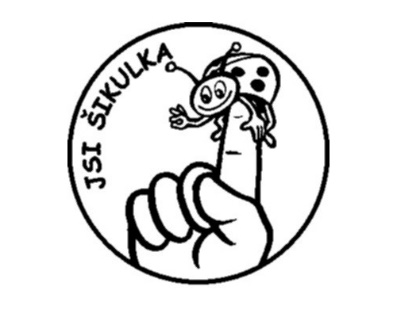 Ale začneme pomalounku, polehounku. Ničeho se neboj. Otevři si učebnici na straně 115 a přečti si cvičení 1.Vypiš ze cvičení slova, ve kterých je „ě“__________________________________________________________________________________________________________________________________________________________________________________________________________________________________________________________________________________________________________________________________________________________________________________________________                                                                Zakroužkuj ve slovech: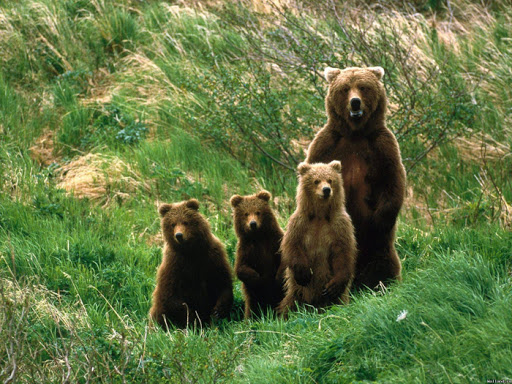                                                                 dě, tě, ně, bě, pě, vě, mě                                   Pokud pracuješ na počítači, vyznač barevně.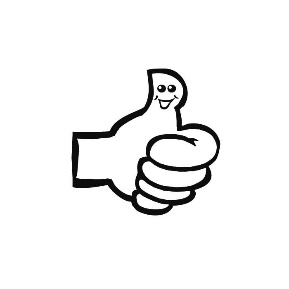 A máš to za sebou! 	               